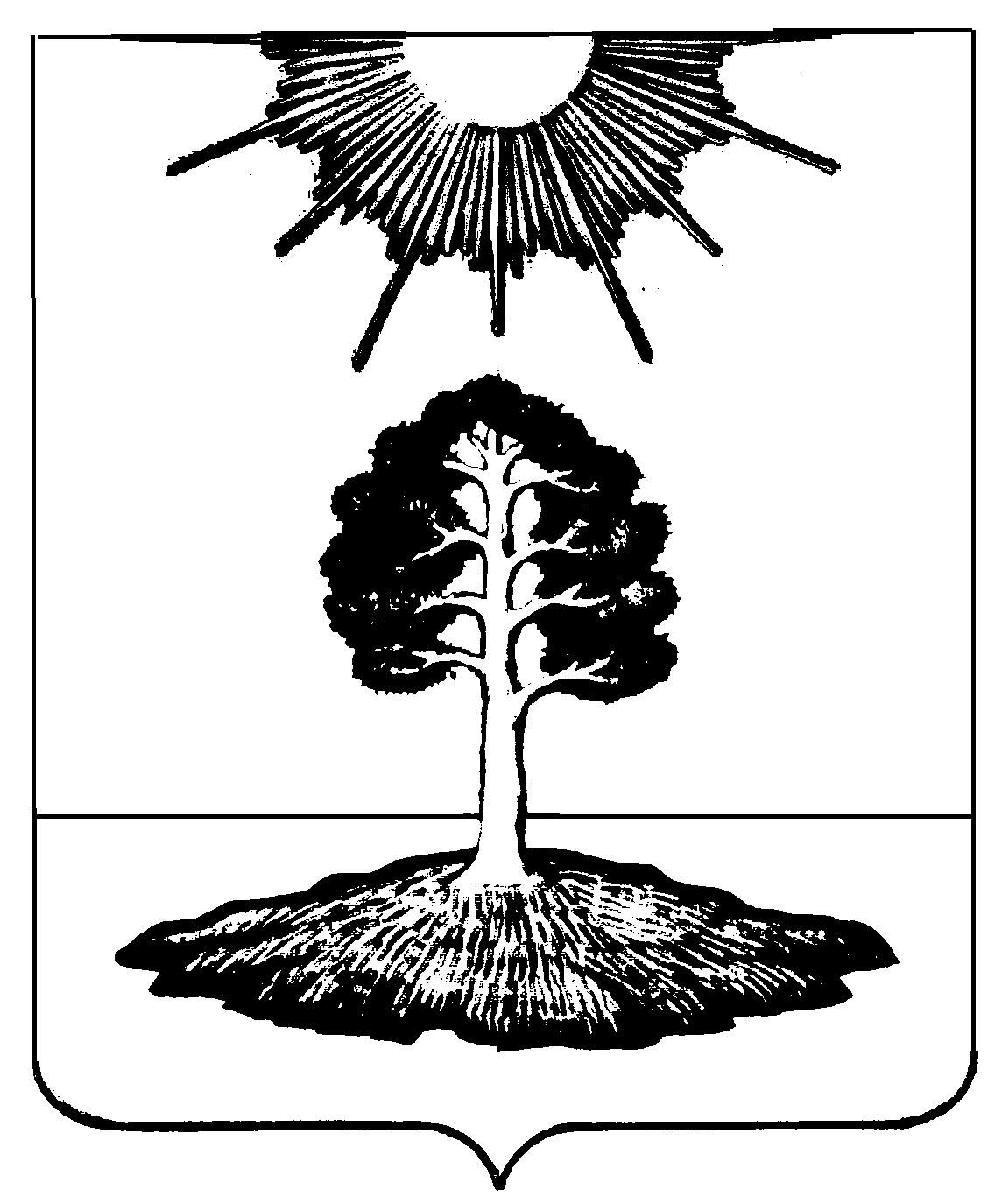 АДМИНИСТРАЦИЯЗАКРЫТОГО АДМИНИСТРАТИВНО-ТЕРРИТОРИАЛЬНОГО ОБРАЗОВАНИЯ СОЛНЕЧНЫЙПОСТАНОВЛЕНИЕО комиссии по приемке в эксплуатацию помещения 
в многоквартирном доме после переустройства и (или) перепланировки 
на территории ЗАТО Солнечный Тверской областиВ целях приемки в эксплуатацию помещения в многоквартирном доме после проведения работ по его переустройству и (или) перепланировке на территории ЗАТО Солнечный Тверской области, руководствуясь статьями 23, 28 Жилищного кодекса Российской Федерации, администрация ЗАТО СолнечныйПОСТАНОВЛЯЕТ:Утвердить состав комиссии по приемке в эксплуатацию помещения в многоквартирном доме после переустройства и (или) перепланировки на территории ЗАТО Солнечный Тверской области (Приложение 1).Утвердить Положение о комиссии по приемке в эксплуатацию помещения в многоквартирном доме после переустройства и (или) перепланировки на территории ЗАТО Солнечный Тверской области Приложение 2).Признать утратившими силу п.п.1,2,3 Постановления администрации ЗАТО Солнечный № 118 от 20.08.2013г. «О порядке согласования переустройства и (или) перепланировки жилых и нежилых помещений на территории ЗАТО Солнечный Тверской области», Постановление администрации ЗАТО Солнечный №145 от 30.09.2013г. «О внесении изменений и дополнений в Постановление администрации ЗАТО Солнечный №118 от 20.08.2013г. «О порядке согласования переустройства и (или) перепланировки жилых и нежилых помещений на территории ЗАТО Солнечный Тверской области».Настоящее постановление подлежит размещению в сети Интернет на официальном сайте администрации ЗАТО Солнечный.Настоящее постановление вступает в силу с даты подписания.Контроль за выполнением настоящего постановления оставляю за собой.Глава администрации ЗАТО Солнечный 					В.А. ПетровПриложение1 к Постановлению Администрации ЗАТО Солнечныйот 15.02.2019г. № 41Состав комиссии по приемке в эксплуатацию помещения в многоквартирном доме 
после переустройства и (или) перепланировки 
на территории ЗАТО Солнечный Тверской областиПредседатель комиссии – глава администрации ЗАТО Солнечный Петров Владимир Анатольевич;Заместитель председателя комиссии – заместитель главы администрации по экономике и ЖКХ Толкавец Надежда Васильевна;Секретарь комиссии – руководитель отдела земельных, имущественных отношений и градостроительства администрации ЗАТО Солнечный Острецова Ирина Борисовна;Члены комиссии:Юрков Александр Алексеевич - директор МП ЖКХ ЗАТО Солнечный;Плиско Евгений Игоревич – заместитель директора МП ЖКХ ЗАТО Солнечный;Бич Евгений Валентинович – инженер по организации эксплуатации и ремонту зданий и сооружений МП ЖКХ ЗАТО Солнечный;Федосеева Татьяна Сергеевна – старший специалист территориального отдела ЗАТО Солнечный МРУ №141 ФМБА России.Приложение 2 к Постановлению Администрации ЗАТО Солнечныйот 15.02.2019г. № 41Положение о комиссии по приемке в эксплуатацию помещения в многоквартирном доме после переустройства и (или) перепланировки на территории ЗАТО Солнечный Тверской областиОбщие положения Настоящее Положение о комиссии по приемке в эксплуатацию помещения в многоквартирном доме после переустройства и (или) перепланировки на территории ЗАТО Солнечный Тверской области (далее - Положение) разработано в соответствии с требованиями Жилищного кодекса Российской Федерации, в целях реализации предоставления муниципальных услуг «Прием документов, необходимых для согласования перепланировки и (или) переустройства помещения в многоквартирном доме, а также выдача соответствующих решений о согласовании или об отказе Администрации ЗАТО Солнечный Тверской области», «Прием документов, а также выдача решений о переводе или об отказе в переводе жилого помещения в нежилое помещение или нежилого помещения в жилое помещение».Настоящее Положение определяет порядок создания и деятельности комиссии по приемке в эксплуатацию помещения в многоквартирном доме после переустройства и (или) перепланировки на территории ЗАТО Солнечный Тверской области (далее - Комиссия).Комиссия создается администрацией ЗАТО Солнечный Тверской области.Состав Комиссии утверждается постановлением администрации ЗАТО Солнечный Тверской области.Комиссия в своей работе руководствуется Конституцией Российской Федерации, Жилищным кодексом Российской Федерации, законами Российской Федерации и Белгородской области, нормативными правовыми актами Президента Российской Федерации, Правительства Российской Федерации, органов государственной власти Тверской области, органов местного самоуправления ЗАТО Солнечный Тверской области и настоящим Положением.Задачи и функции КомиссииОсновными задачами Комиссии являются:подтверждение завершения переустройства и (или) перепланировки помещения в многоквартирном доме в рамках предоставления муниципальной услуги «Прием документов, необходимых для согласования перепланировки и (или) переустройства помещения в многоквартирном доме, а также выдача соответствующих решений о согласовании или об отказе Администрации ЗАТО Солнечный Тверской области»;подтверждение завершения переустройства и (или) перепланировки помещения в многоквартирном доме, производимых в целях перевода жилого помещения в нежилое помещение или нежилого помещения в жилое помещение, в рамках предоставления муниципальной услуги «Прием документов, а также выдача решений о переводе или об отказе в переводе жилого помещения в нежилое помещение или нежилого помещения в жилое помещение».К функциям Комиссии относится следующее:прием в эксплуатацию помещения в многоквартирном доме после выполнения переустройства и (или) перепланировки;прием в эксплуатацию помещения в многоквартирном доме после выполнения переустройства и (или) перепланировки, производимых в целях перевода жилого помещения в нежилое помещение или нежилого помещения в жилое помещение;оценка соответствия выполненных работ проекту переустройства и (или) перепланировки помещения в многоквартирном доме, представленному заявителем в ходе предоставления муниципальной услуги «Прием документов, необходимых для согласования перепланировки и (или) переустройства помещения в многоквартирном доме, а также выдача соответствующих решений о согласовании или об отказе Администрации ЗАТО Солнечный Тверской области», либо «Прием документов, а также выдача решений о переводе или об отказе в переводе жилого помещения в нежилое помещение или нежилого помещения в жилое помещение» (далее Проект);оформление акта о приемке в эксплуатацию помещения в многоквартирном доме после переустройства и (или) перепланировки. Порядок работы КомиссииДля ввода в эксплуатацию помещения в многоквартирном доме после завершения работ по переустройству и (или) перепланировки помещения собственник (наниматель) помещения либо уполномоченное лицо обращается в Комиссию с заявлением о выдаче акта о приемке в эксплуатацию помещения в многоквартирном доме после переустройства и (или) перепланировки.Секретарь Комиссии обязан подготовить проект акта о приемке в эксплуатацию помещения в многоквартирном доме после переустройства и (или) перепланировки помещения, известить членов Комиссии о дате, времени и месте проведения работ по приемке в эксплуатацию объекта, а также собственника (нанимателя) помещения, иных лиц в соответствии с пунктом 4.3 настоящего Положения.В ходе приемки произведенных работ по переустройству и (или) перепланировке помещения Комиссия проверяет:соответствие произведенных работ Проекту;наличие доступа к общедомовым инженерным коммуникациям;наличие актов освидетельствования скрытых работ, предусмотренных Проектом.Решение Комиссии о приемке в эксплуатацию помещения в многоквартирном доме после переустройства и (или) перепланировки помещения оформляется в течение 30 дней с момента подачи заявления:актом о приемке в эксплуатацию помещения в многоквартирном доме после переустройства и (или) перепланировки помещения (форма акта приведена в приложении №1 к настоящему Положению);уведомлением об отказе в приемке в эксплуатацию помещения в многоквартирном доме после переустройства и (или) перепланировки помещения (форма уведомления приведена в приложении № 2 к настоящему Положению).Акт о приемке в эксплуатацию помещения в многоквартирном доме после переустройства и (или) перепланировки:подтверждает завершение работ по переустройству и (или) перепланировке помещения;подтверждает окончание перевода помещения и является основанием использования переведенного помещения в качестве жилого или нежилого помещения.Секретарь Комиссии в десятидневный срок со дня подписания направляет акт о приемке в эксплуатацию помещения в многоквартирном доме после переустройства и (или) перепланировки в Управление Федеральной службы государственной регистрации, кадастра и картографии по Тверской области.Организация деятельности КомиссииВозглавляет Комиссию и организует ее работу председатель Комиссии, а в период его отсутствия - заместитель председателя Комиссии.Председатель Комиссии:осуществляет руководство деятельностью Комиссии;проводит заседания Комиссии;дает в пределах компетенции Комиссии поручения, обязательные к исполнению ее членами.Председатель Комиссии вправе привлекать специалистов эксплуатационных, проектных, подрядных организаций в целях вынесения Комиссией решения в пределах возложенных полномочий.Секретарь Комиссии обеспечивает ведение делопроизводства, учет и хранение документов Комиссии.Члены Комиссии:знакомятся и изучают материалы, подготовленные к заседанию Комиссии;участвуют в подготовке, обсуждении и принятии решения о вводе в эксплуатацию помещения в многоквартирном доме после переустройства и (или) перепланировки;лично участвуют в заседании Комиссии.Организационно-техническое обеспечение работы Комиссии осуществляется отделом земельных, имущественных отношений и градостроительства администрации ЗАТО Солнечный.В целях реализации возложенных задач Комиссия имеет право:осуществлять осмотр помещения с выездом на место;поручать специалистам осуществлять отдельные виды работ в целях обследования объекта, подлежащего вводу в эксплуатацию.Заседания Комиссии проводятся по мере необходимости.Приложение 1 к Положению о комиссии по приемке в эксплуатацию помещения в многоквартирном доме после переустройства и (или) перепланировки на территории ЗАТО Солнечный Тверской областиАДМИНИСТРАЦИЯЗАКРЫТОГО АДМИНИСТРАТИВНО-ТЕРРИТОРИАЛЬНОГО ОБРАЗОВАНИЯ СОЛНЕЧНЫЙАкт о приемке в эксплуатацию помещения в многоквартирном доме после переустройства и (или) перепланировкип. Солнечный 								«______» _________ 20____г. Комиссия по приемке в эксплуатацию помещения в многоквартирном доме после переустройства и (или) перепланировки на территории ЗАТО Солнечный Тверской области, действующая на основании Постановления администрации ЗАТО Солнечный №_______ от __________г., в составе:Председателя комиссии Заместителя председателя комиссии Секретаря комиссии Членов комиссии:Установила:1. Заявителем ______________________________________________________________(Ф.И.О. физического лица, наименование организациии ее ведомственная подчиненность)___________________________________________________________________________предъявлены к приемке завершенные ремонтно-строительные работы по перепланировке и (или) переустройству помещения по адресу:______________________________________________________________________________________________________________________________________________________(адрес помещения)2. Работы произведены на основании РЕШЕНИЯ от ___________________ 20____ г. о согласовании перепланировки и (или) переустройства выданного администрацией ЗАТО Солнечный.3. Предъявлены к приемке осуществленные мероприятия (работы):____________________________________________________________________________________________________________________________________(перечень работ, согласно проекту (проектной документации)4. Ремонтно-строительные работы выполнены: _____________________________________(хозспособом, наименование производителя работ)5. Проект (проектная документация) разработана:___________________________________ _____________________________________________________________________________(состав документации, наименование и реквизиты автора)6. Ремонтно-строительные работы произведены в сроки:начало работ ____________ окончание работ _____________Комиссии предъявлен технический паспорт помещения по состоянию _____________г., со следующими основными характеристиками после выполненных работ:общая площадь			- ______ кв.м.;жилая площадь			- ______ кв.м.;вспомогательная площадь	- ______ кв.м.;с дополнительными характеристиками:общая площадь, с учетом балконов, лоджий, террас и т.п. - _______ кв.м.Комиссии предъявлены иные документы: ______________________________________________________________________________________________________________________(указываются все представленные заявителем документы, акты на скрытые работы, акты приемки отдельных видов работ, технические заключение и т.п.)На основании осмотра в натуре предъявленного к приемке помещения в многоквартирном доме после переустройства и (или) перепланировки и ознакомления с проектной и исполнительной документацией установлено: помещение соответствует проекту.Решение комиссииПредъявленное к приемке в эксплуатацию помещение в многоквартирном доме после переустройства и (или) перепланировки по адресу:_____________________________________________________________________________,общей площадью _______ кв. м, принять в эксплуатацию.Подписи членов комиссии:Приложение 2 к Положению о комиссии по приемке в эксплуатацию помещения в многоквартирном доме после переустройства и (или) перепланировки на территории ЗАТО Солнечный Тверской областиАДМИНИСТРАЦИЯЗАКРЫТОГО АДМИНИСТРАТИВНО-ТЕРРИТОРИАЛЬНОГО ОБРАЗОВАНИЯ СОЛНЕЧНЫЙУведомлениеоб отказе в приемке в эксплуатацию помещения в многоквартирном доме после переустройства и (или) перепланировки п. Солнечный 								«______» _________ 20____г. В связи с обращением __________________________________________________________(Ф.И.О. физического лица, наименование организациии ее ведомственная подчиненность)о выдаче акта о приемке в эксплуатацию помещения в многоквартирном доме после переустройства и (или) перепланировки по адресу:_____________________________________________________________________________,(адрес помещения)по результатам осмотра в натуре предъявленного к приемке помещения в многоквартирном доме после переустройства и (или) перепланировки и ознакомления с проектной и исполнительной документацией Принято решение:Отказать в приемке в эксплуатацию помещения в многоквартирном доме после переустройства и (или) перепланировки по следующим основаниям:____________________________________________________________________________________________________________________________________________________________________________________________________________________________________________________________________________________________________________________(указать основания отказа со ссылкой на конкретные пункты нормативногоправового акта)Подпись председатель комиссии либо заместитель председателя комиссии15.02.2019г.ЗАТО Солнечный№41